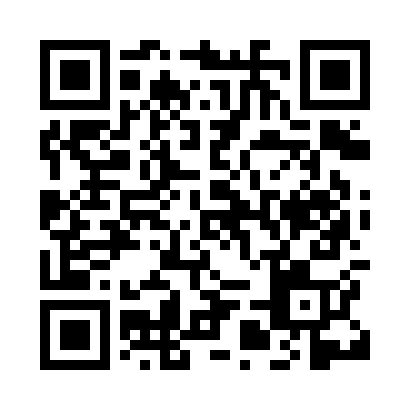 Prayer times for Abuja, NigeriaWed 1 May 2024 - Fri 31 May 2024High Latitude Method: NonePrayer Calculation Method: Egyptian General Authority of SurveyAsar Calculation Method: ShafiPrayer times provided by https://www.salahtimes.comDateDayFajrSunriseDhuhrAsrMaghribIsha1Wed4:546:1412:273:426:417:512Thu4:546:1312:273:436:417:523Fri4:546:1312:273:436:417:524Sat4:536:1312:273:436:417:525Sun4:536:1212:273:446:417:526Mon4:526:1212:273:446:417:537Tue4:526:1212:273:456:417:538Wed4:516:1212:273:456:417:539Thu4:516:1112:273:456:427:5310Fri4:516:1112:263:466:427:5411Sat4:506:1112:263:466:427:5412Sun4:506:1112:263:476:427:5413Mon4:506:1112:263:476:427:5514Tue4:496:1012:263:476:427:5515Wed4:496:1012:263:486:437:5516Thu4:496:1012:263:486:437:5517Fri4:496:1012:263:486:437:5618Sat4:486:1012:273:496:437:5619Sun4:486:1012:273:496:437:5620Mon4:486:1012:273:496:447:5721Tue4:486:1012:273:506:447:5722Wed4:476:1012:273:506:447:5723Thu4:476:0912:273:516:447:5824Fri4:476:0912:273:516:457:5825Sat4:476:0912:273:516:457:5826Sun4:476:0912:273:526:457:5927Mon4:476:0912:273:526:457:5928Tue4:466:0912:273:526:467:5929Wed4:466:0912:283:536:468:0030Thu4:466:0912:283:536:468:0031Fri4:466:0912:283:536:468:00